1.3 Применение результатов дополнительного образования в  профессиональной деятельност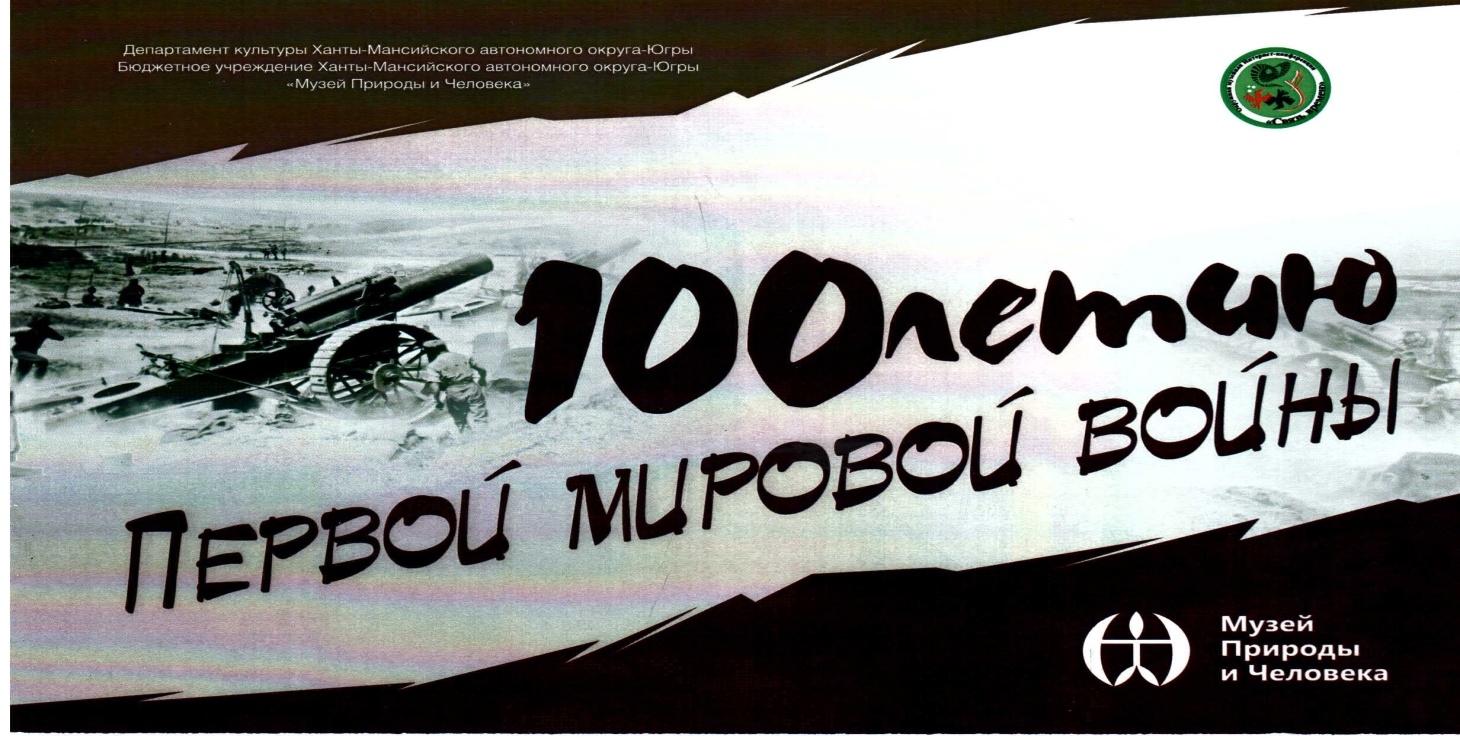 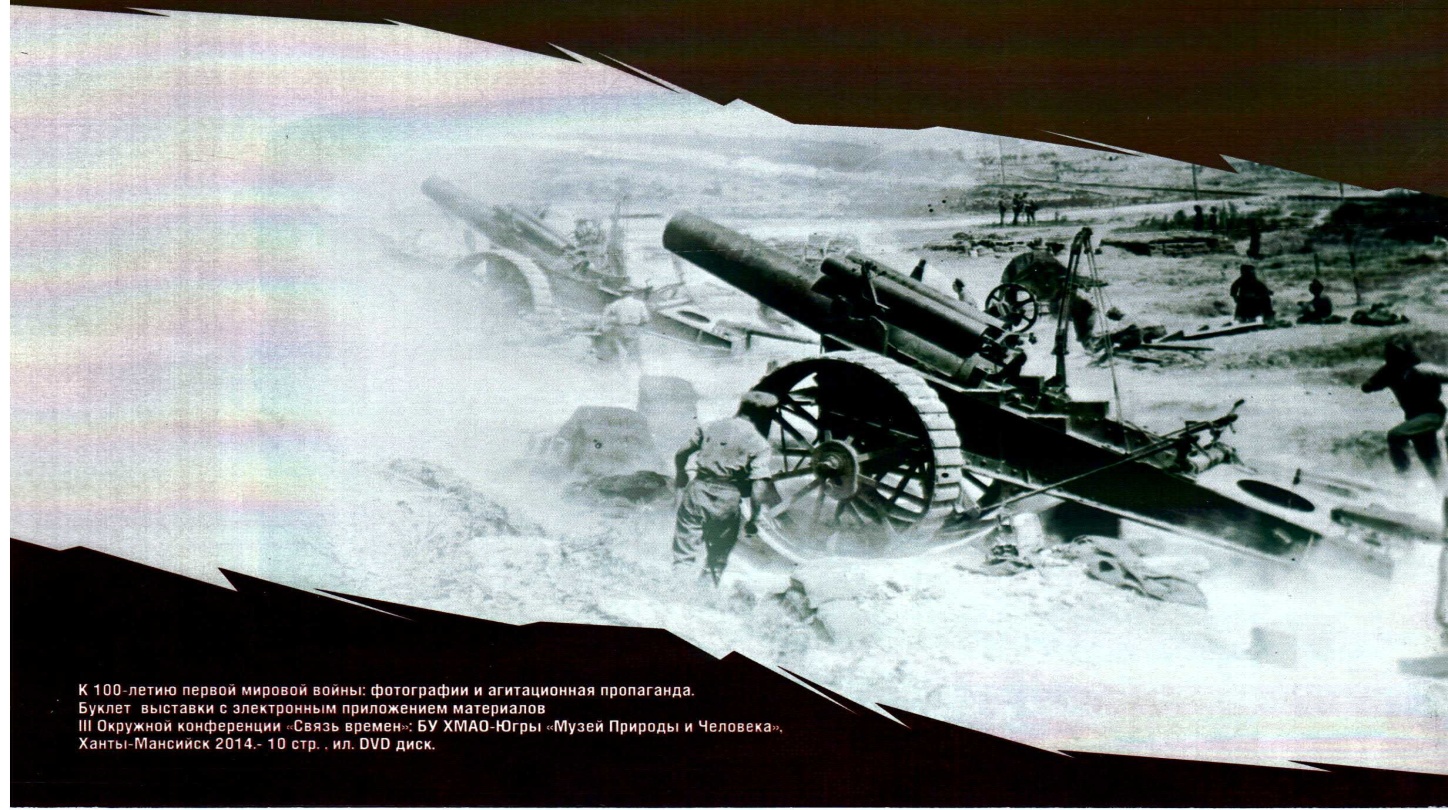 